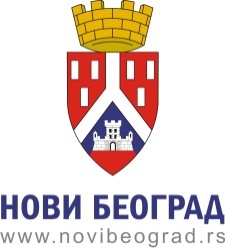 Молимо Вас, да образац попуните читко штампаним словима. Подаци о подносиоцу  захтева:Подносим захтев да ми на основу члана 49. Одлуке о оглашавању на територији града Београда (“Сл. лист града Београда” бр.86/16,126/16, 36/17 и 96/17) издате одобрење за постављање средства за оглашавање:    ________________________________________________________________________________________                                            (Навести  врсту средства за оглашавање и димензије)_______________________________________________________________________________________.                                            ( Навести адресу и површину објекта  за оглашавање)Период постављања  од  __________________године  до ______________________године.Дозволу за постављање средства за оглашавање надлежна организациона јединица  издаје за текућу годину.Прилози уз захтев:Општинска административна такса  за поднесак у износу од 310,00 динара (број рачуна 840-742251843-73, модел 97 позив на број 59-013, прималац: Буџет градске општине Нови Београд).Општинска административна такса за израду решења у износу од 3.621,00 динара (број рачуна 840-742251843-73, модел 97 позив на број  59-013, прималац: Буџет градске општине Нови Београд). Прописно комплетирана и запечаћена јемствеником техничка документација, односно пројекат средства за оглашавање у  три примерка;Техничка документација за постављање средстава за оглашавање се израђује на нивоу пројекта, односно елабората.Пројекат подлеже техничкој контроли.Израда пројекта и вршење техничке контроле се поверава привредном друштву, односно другом правном лицу и предузетнику који су уписани у регистар привредних субјеката (у даљем тексту овлашћено лице). Одговорно лице у овлашћеном лицу именује лица са одговарајућим лиценцама (ИКС и др.) за израду пројекта и вршење техничке контроле.Елаборат израђује лице са одговарајућом лиценцом.4. Пројекат за постављање средстава за оглашавање ове одлуке, садржи општу, текстуалну, нумеричку и графичку документацију и то нарочито:пројектни задатак потписан од стране инвеститора;решење о одређивању одговорних пројектаната;изјава која је дата, потписана и оверена од стране одговорних пројектаната који су учествовали у изради предметног пројекта, и то:да је пројекат/део пројекта урађен у складу са важећом законском регулативом, одредбама ове одлуке, техничким прописима, стандардима и нормативима за предметну врсту радова;да постављањем средства за оглашавање није дошло до нарушавања функције објекта;да су предвиђене све мере које се односе на спречавање оштећења постојећих инсталација, конструкција, објеката и сл. током постављања и експлоатације средства за оглашавање;да су предвиђене све мере за безбедан рад приликом постављања и одржавања средстава за оглашавање;као и друге евентуално потребне изјаве сагласно са врстом средства за оглашавање, начином постављања, положајем и тсл.;изјава која је дата, потписана и оверена од стране свих пројектаната који су учествовали у изради предметног пројекта, да су сви делови пројекта међусобно усаглашени;потребне сагласности на пројекат/делове пројекта у складу са одредбама чл. 41. и 49. ове одлуке;технички опис који садржи: врсту средства за оглашавање са начином осветљења, тачну локацију постављања, садржину огласне поруке, изглед, габаритне мере, облик и боју предметног средства, са датом величином огласне површине (m2) и сл.;ситуациони план на копији плана парцеле и топографској подлози одговарајуће размере са дефинисаним положајем предметног средства;изглед и/или подужне и/или попречне профиле из којих ће се јасно сагледати облик и димензије, начин постављања средства за оглашавање у односу на објекат на који се поставља, фасаду, околне објекте, саобраћајне површине и сл.;начин постављања (фундирања, причвршћивања, монтаже и сл.) средства са статичким прорачуном носивости и стабилности, конструктивним детаљима и сл.;део који се односи на електро инсталације, уколико је средство за оглашавање осветљено или просветљено, као и изјаву о начину напајања електричном енергијом;мере заштите на раду.Пројекат мора бити оверен и потписан од стране одговорног лица у овлашћеном лицу које је израдило пројекат.Такође, сви делови пројекта морају бити потписани и оверени од стране лиценцираних пројектаната (лиценца ИКС и др.) који су израдили предметни део пројекта.Уз пројекат је потребно доставити извештај о извршеној техничкој контроли који мора бити оверен и потписан од стране одговорног лица у овлашћеном лицу које је извршило техничку контролу, као и од стране одговорних вршиоца техничке контроле (лиценца ИКС и др.) који су прегледали поједине делове пројекта, са налепницом "пројекат се прихвата".Техничка документација у папирној форми мора бити прописно комплетирана и запечаћена јемствеником, Техничка документација која се доставља и у дигиталној форми (PDF), електронски се оверава од стране одговорних лица у овлашћеном лицу које је израдило пројекат, односно извршило техничку контролу, као и од стране одговорних пројектаната и вршиоца техничке контроле појединих делова пројекта.Сагласност власника, односно корисника површине на коју се поставља средство за оглашавање;Сагласност надлежне установе за заштиту споменика културе у  случајевима када се средство за оглашавање поставља  на објекту који представља  културно добро или  на објекту који ужива статус добра под претходном заштитом, односно у заштићеној просторно културно-историјској целини или у целини која ужива претходну заштиту, само уз сагласност надлежне установе за заштиту споменика културе. 10.    Друге сагласности у складу са посебним законима, зависно од типа и места постављања (у складу са законом којим се уређује заштита од пожара за средства за оглашавање која се прикључују на високонапонску мрежу, сагласност управљача државних путева уколико се средство за оглашавање поставља у заштитном појасу пута, електроенергетска сагласност уколико се средство за оглашавање прикључује на линијски инфраструктурни објекат, сагласност Друштва архитеката и др.);11.     Копија ЕДБ рачуна и сагласност власника, односно корисника постојећег мерног места, уколико се средство за оглашавање напаја електричном енергијом са истог;Одредбом члана 49. Одлуке о оглашавању на територији града Београда прописано је да у случају када се захтев за оглашавање односи на средство за оглашавање чија је површина мања од 2м2  и које се не налази над јавном површином ( друга површина) дозволу издаје организациона јединица управе градске општине надлежна за комуналне послове.                                                                                                   ПОДНОСИЛАЦ ЗАХТЕВА                                 _______________________                                                                                                                                       (потпис  )ОБРАЗАЦ 1 Упознат/а сам са одредбом члана 103. став 3.  Закона о општем управном поступку („Службени гласник РС“, бр. 18/2016), којом је прописано да у поступку који се покреће по захтеву странке орган може да врши увид, прибавља и обрађује личне податке о чињеницама о којима се води службена евиденција када је то неопходно за одлучивање, осим ако странка изричито изјави да ће те податке прибавити сама. Ако странка у року не поднесе личне податке неопходне за одлучивање органа, захтев за покретање поступка ће се сматрати неуредним.Поступак покрећем код .................................................................................................................ради остварививања права.............................................................................................................и тим поводом дајем следећуИ З Ј А В УI  Сагласaн/а сам да орган за потребе поступка може извршити увид, прибави и обради  личне податке о чињеницама о којима се води службена евиднција, који су неопходни у поступку одлучивања.  ..........................................                     (место)..........................................                                                          ................................................                  (датум)                                                                              (потпис даваоца изјаве)II Иако је орган обавезан да изврши увид, прибави и обави личне податке, изјављујем да ћу сам/а за потребе поступка прибавити: 	а) све личне податке о чињеницама о којима се води службена евидениција, а који су неопходни за одлучивање. 	б) следеће податке:.......................................................................................................................................................................................................................................................................................................................................................................................................................................Упознат/а сам да уколико  наведене личне податке неопходне за одлучивање органа  не поднесем у року од....................дана, захтев за покретање поступка ће се сматрати неуредним...........................................	                          (место)..........................................                                                          ................................................                  (датум)                                                                             (потпис даваоца изјаве)УПРАВА ГРАДСКЕ ОПШТИНЕ НОВИ БЕОГРАДОдељење за грађевинске и комуналне послове и инвестиционо пројектовањеОдсек за комуналне пословеЗахтев за издавање одобрења за постављање средства за оглашавање површине до 2м² на другој површини 2м22м2Име и презиме и адреса, подносиоца захтева Назив и седиште правног лица/предузетникаКонтакт телефон и e-mail